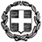 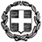                                                      ΕΞΑΙΡΕΤΙΚΑ ΕΠΕΙΓΟΝ                                                                    	           Μαρούσι,      28  - 06 - 2021                                                                                                                       Αρ.Πρωτ.Βαθμός Πρωτ.                         Φ.251/76446/A5Προς:   Επιτροπές Εξετάσεων Διευθύνσεων                                                                                                 Δευτεροβάθμιας Εκπαίδευσης                                                                                       Κοιν.: Περιφερειακούς Δ/ντές Εκπ/σηςΘΕΜΑ: Αποστολή στοιχείων υποψηφίων ΓΕΛ που παραπέμπονται στις επαναληπτικές πανελλαδικές εξετάσεις του Σεπτεμβρίου 2021.  ΣΧΕΤ:   1. Το άρθρο 13 Α «Επαναληπτικές εξετάσεις εισαγωγής στην τριτοβάθμια εκπαίδευση»  του Ν. 4186/2013 (Α΄193) «Αναδιάρθρωση της Δευτεροβάθμιας Εκπαίδευσης και λοιπές διατάξεις» όπως  προστέθηκε με την παρ. 2 του άρθρου 12 του Ν. 4468/2017 (Α΄61) και συμπληρώθηκε με την παράγραφο 7 του άρθρου 100 του Ν. 4610/2019 (Α΄ 70), καθώς και  το άρθρο 6 του Ν. 4777/2021 (Α΄ 25)2. Η Υ.Α. Φ.253.2/92419/Α5/01-06-2017 (Β΄ 1937) σχετικά με τον καθορισμό οργάνωσης και τρόπου διεξαγωγής επαναληπτικών πανελλαδικών εξετάσεων όπως τροποποιήθηκε με την αρ. Φ.253.2/66916/Α5/08-06-2021 Υ.Α. (Β΄ 2454)3.  Η με αρ. πρωτ. Φ.251/70302/Α5/14-06-2021 εγκύκλιος της Δ/νσης Εξετάσεων & Πιστοποιήσεων «Οργάνωση και τρόπος διεξαγωγής επαναληπτικών πανελλαδικών εξετάσεων μαθημάτων έτους 2021»4.  Η Υ.Α. Φ.251./22806/Α5/26-02-2021 (Β΄ 897). 5.  H Κ.Υ.Α. Φ.251/64572/Α5/3-6-2021 (Β΄ 2363) «Τρόπος διεξαγωγής των Πανελλαδικών εξετάσεων 2021, γραπτών ή προφορικών και εφαρμογή του υποχρεωτικού μέτρου του διαγνωστικού ελέγχου νόσησης (δωρεάν αυτοδιαγνωστικός έλεγχος) από τον κορωνοϊό COVID-19» όπως συμπληρώθηκε με την  Κ.Υ.Α. Φ.251/73483/Α5/22-06-2021 (Β΄ 2665).Α. Σύμφωνα με τη διάταξη του άρθρου 12 του Ν.4468/2017 (σχετικό 1 ), τη Φ.253.2/92419/A5/01-06-2017 Υ.Α. (σχετικό 2), το άρθρο 2 της Φ.251./22806/Α5/26-02-2021 Υ.Α. (σχετικό 4) και το άρθρο 2 της Φ.251/64572/Α5/3-6-2021 Κ.Υ.Α. (σχετικό 5),  οι επαναληπτικές πανελλαδικές εξετάσεις για εισαγωγή στην τριτοβάθμια εκπαίδευση θα διενεργηθούν τον Σεπτέμβριο του τρέχοντος έτους και δικαίωμα συμμετοχής σε αυτές έχουν οι υποψήφιοι ημερησίων ή εσπερινών ΓΕΛ οι οποίοι είχαν δηλώσει συμμετοχή στις πανελλαδικές εξετάσεις, αλλά απουσίασαν ή δεν ολοκλήρωσαν τη συμμετοχή τους κατά τη διάρκεια της τακτικής εξεταστικής περιόδου εξαιτίας ενός ή περισσοτέρων λόγων εκ των κάτωθι: 1. σοβαρού λόγου υγείας, 2. ψυχικής οδύνης συνεπεία θανάτου συγγενούς α΄ βαθμού (εξ αίματος σε ευθεία γραμμή ή β΄ βαθμού εξ αίματος σε πλάγια γραμμή), 3. κατάγματος ή άλλης προσωρινής βλάβης των άνω άκρων που κατέστησε αδύνατη τη χρήση τους για γραφή κατά τη διάρκεια της τακτικής εξεταστικής περιόδου, 4.  διάγνωσης με θετικό αποτέλεσμα νόσησης COVID-19 κατά τον διαγνωστικό έλεγχο PCR ή rapid test σε δημόσια δομή ή σε κατ’ επιλογή τους ιδιωτική δομή σύμφωνα με τις διατάξεις της Κ.Υ.Α. Φ.251/64572/Α5/3-6-2021 (Β΄2363) είτε κατά τη διάρκεια της τακτικής εξεταστικής περιόδου είτε σε χρονική στιγμή που προηγήθηκε της τακτικής εξεταστικής περιόδου και επιβλήθηκε υποχρεωτική παραμονή στην οικία σύμφωνα με το πρωτόκολλο του ΕΟΔΥ σε διάστημα που περιλάμβανε ημέρα/ες της τακτικής εξεταστικής περιόδου.Β. Οι υποψήφιοι που παραπέμπονται σε επαναληπτικές εξετάσεις  του έτους 2021 καταθέτουν μηχανογραφικό δελτίο με τις προτιμήσεις τους, μετά από την ολοκλήρωση των επαναληπτικών εξετάσεων και τη γνωστοποίηση των βαθμών της τελικής τους επίδοσης, σύμφωνα με τις ισχύουσες κατά τα λοιπά διατάξεις. Για το λόγο αυτό, οι ΕΕΔΔΕ απευθείας ή δια μέσου των ΓΕΛ των εν λόγω υποψηφίων, θα πρέπει να ενημερώσουν τους παραπεμπόμενους υποψηφίους ότι θα πρέπει να υποβάλουν το μηχανογραφικό τους μετά από την ολοκλήρωση των επαναληπτικών εξετάσεων και τη γνωστοποίηση των βαθμών της τελικής τους επίδοσης σε χρόνο που θα ανακοινωθεί κατά το πέρας των επαναληπτικών εξετάσεων.Γ. i) Η υποβολή της σχετικής αίτησης και των δικαιολογητικών, όπως αυτά περιγράφονται στα ως άνω σχετικά, μπορεί να γίνεται οποιαδήποτε μέρα κατά τη διάρκεια του προγράμματος των πανελλαδικών εξετάσεων έως και δύο ημέρες (εκ των οποίων τουλάχιστον η τελευταία εργάσιμη) από την ημέρα λήξης του Προγράμματος πανελλαδικών εξετάσεων των μαθημάτων Γενικής Παιδείας και Προσανατολισμού των ημερησίων και εσπερινών Γενικών Λυκείων. Επομένως η αντίστοιχη καταληκτική ημερομηνία που προέκυψε ήταν η Πέμπτη 24 Ιουνίου για τα ΓΕΛ. Συνεπώς σε αυτή την πρώτη φάση θα μας στείλετε τους πίνακες με τους συγκεκριμένους υποψηφίους το αργότερο έως την Τετάρτη 30 Ιουνίου.ii) Σε περίπτωση απουσίας κατά τη διάρκεια του Προγράμματος είτε των πανελλαδικών εξετάσεων των Ειδικών Μαθημάτων, είτε των πρακτικών δοκιμασιών, η προθεσμία κατάθεσης της σχετικής αίτησης και των δικαιολογητικών, είναι το αργότερο εντός δύο (2) ημερών (εκ των οποίων τουλάχιστον η τελευταία εργάσιμη) από την ημέρα εξέτασης του μαθήματος ή των πρακτικών δοκιμασιών όπου απουσίασε ή διέκοψε την εξέτασή του ο υποψήφιος. Συνεπώς, σε δεύτερη φάση και μετά το τέλος των εξετάσεων των ειδικών μαθημάτων  και των πρακτικών δοκιμασιών θα μας στείλετε τους πίνακες με εκείνους τους υποψηφίους  αφού ειδοποιηθείτε σχετικά.Τα ανωτέρω δικαιολογητικά κατατίθενται στην ΕΕΔΔΕ που εδρεύει στη Διεύθυνση Δευτεροβάθμιας Εκπαίδευσης, στην οποία ανήκει το σχολείο στο οποίο είχαν υποβάλει την αρχική αίτηση-δήλωσή τους για συμμετοχή στις πανελλαδικές εξετάσεις. Οι Ε.Ε.Δ.Δ.Ε. (που συγκροτούνται στις κατά τόπους  Δ/νσεις Δευτεροβάθμιας Εκπαίδευσης σύμφωνα με τα προβλεπόμενα στο άρθρο 24 της αριθ. Φ.251/25089/Α5/27-2-2020 ΥΑ (ΦΕΚ 643 Β΄) έχουν την αρμοδιότητα της συλλογής και του ελέγχου των αιτήσεων και των δικαιολογητικών των υποψηφίων, οι οποίοι επιθυμούν να συμμετάσχουν στις επαναληπτικές εξετάσεις. Τα δικαιολογητικά και η σχετική αίτηση μπορούν να αποσταλούν στις οικείες ΕΕΔΔΕ και μέσω εταιρείας  ταχυμεταφοράς. Σε αυτή την περίπτωση, ως ημερομηνία κατάθεσης θα θεωρείται η χρονολογική σήμανση αποστολής των εγγράφων.Δ. Για τον προγραμματισμό των επαναληπτικών πανελλαδικών εξετάσεων, οι οποίες θα διεξαχθούν τον Σεπτέμβριο, παρακαλούμε να μας αποστείλετε συμπληρωμένους τους συνημμένους πίνακες  1, 2, της πρώτης φάσης συνολικά κατά Δ/νση Δ.Ε. έως την Τετάρτη  30-6-2021, ως εξής :Κάθε Δ/νση Δ.Ε./ΕΕΔΔΕ καλείται να αποστείλει στην ηλεκτρονική διεύθυνση  karaproimou@minedu.gov.gr  συμπληρωμένους τους συνημμένους πίνακες 1, 2 συνολικά κατά Δ/νση Δ.Ε. με τους υποψηφίους των ΓΕΛ (Ημερησίων και Εσπερινών) της περιοχής ευθύνης της που παραπέμπονται στις επαναληπτικές εξετάσεις, επειδή απουσίασαν ή δεν ολοκλήρωσαν την εξέτασή τους. Τους πίνακες αυτούς θα μας τους αποστείλετε και ταχυδρομικά.Οι πίνακες είναι ξεχωριστοί για τους υποψηφίους με αναπηρία και ειδικές εκπαιδευτικές ανάγκες ΓΕΛ που εξετάζονται προφορικά.ΣΥΓΚΕΚΡΙΜΕΝΑ: ΠΙΝΑΚΑΣ 1 ΓΕΛ ΓΡΑΠΤΑ ΠΙΝΑΚΑΣ 2 ΓΕΛ ΠΡΟΦΟΡΙΚΑΟι Πίνακες  περιλαμβάνουν τα παρακάτω στοιχεία :     Α)  Ατομικά ονομαστικά στοιχεία (Επώνυμο, Όνομα, Πατρώνυμο, Μητρώνυμο)     Β)  Κωδικός αριθμός υποψηφίου     Γ) Λεκτικό ΓΕΛ, στο οποίο είχε κατατεθεί η Αίτηση-Δήλωση     Δ) Κωδικός του ΓΕΛ της Αίτησης-Δήλωσης     E) Kωδικός Δ/νσης Δ.Ε.     Σε περίπτωση που κάποια Δ/νση  Δ.Ε./ ΕΕΔΔΕ δεν έχει υποψηφίους επαναληπτικών εξετάσεων στη μία ή και στις δύο κατηγορίες υποψηφίων των δύο συνοδευτικών ΠΙΝΑΚΩΝ, παρακαλούμε να μας ενημερώσει σχετικά με μήνυμα στην στην ηλεκτρονική διεύθυνση  karaproimou@minedu.gov.gr αλλά και με έγγραφο (αρνητικό) που θα αποστείλετε ταχυδρομικά. ΑΚΡΙΒΕΣ ΑΝΤΙΓΡΑΦΟ											  Η ΠΡΟΪΣΤΑΜΕΝΗ ΤΗΣ ΔΙΕΥΘΥΝΣΗΣ                                                                                                                      ΧΡΙΣΤΙΝΑ ΠΑΤΡΟΥΕσωτερική διανομή: 1.Γραφ. κας Υπουργού2. Γραφ. Υφυπουργού κας Μακρή3. Γ. Γ. ΑΒΕΕΑ4. Γενική Διεύθυνση Ψηφιακών Συστημάτων, Υποδομών και Εξετάσεων5. Δ/νση Ανάπτυξης Πληροφοριακών Συστημάτων                    	 	6. Δ/νση Εξετάσεων και Πιστοποιήσεων /Τμήματα Α΄ και Β΄